Program and Budget CommitteeTwenty-Fifth SessionGeneva, August 29 to September 2, 2016AGENDAAdopted by the Program and Budget CommitteeOpening of the sessionElection of the Chair and two Vice-Chairs of the Program and Budget Committee (PBC)Adoption of the agendaSee the present document.Audit and OversightReport by the WIPO Independent Advisory Oversight Committee (IAOC)	See document WO/PBC/25/2.Report of the Selection Panel for the Appointment of the New Members of the WIPO Independent Advisory Oversight Committee (IAOC)See documents WO/PBC/25/3 and Corr.Report by the External Auditor		See document WO/PBC/25/4.Annual Report by the Director of the Internal Oversight Division (IOD)See document WO/PBC/25/5.Progress Report on the Implementation of the Joint Inspection Unit’s (JIU) Recommendations See document WO/PBC/25/6.Program Performance and Financial ReviewsProgram Performance Report for 2014/15 	(a)	Program Performance Report for 2014/15		See document WO/PBC/25/7.	(b)	Internal Oversight Division (IOD) Validation Report on the Program Performance Report for 2014/15		See document WO/PBC/25/8.Annual Financial Statements 2015;  Status of the Payment of Contributions as at June 30, 2016(a)	Annual Financial Report and Financial Statements 2015	See document WO/PBC/25/9. (b)	Status of the Payment of Contributions as at June 30, 2016 	See document WO/PBC/25/10.Financial Management Report (FMR) for the 2014/15 Biennium		See document WO/PBC/25/11.Annual Report on Human Resources 	See documents WO/PBC/25/INF/1 and Corr.ProposalsOpening of New WIPO External OfficesSee document WO/PBC/25/12.Medium-Term Strategic Plan (MTSP)See documents:  WO/PBC/25/17 (Review of Medium-Term Strategic Plan 2010-2015)WO/PBC/25/18 (Medium-Term Strategic Plan 2016-2021)Proposals on After-Service Health Insurance (ASHI) LiabilitySee document WO/PBC/25/15.  Review of Allocation Methodology for the Income and Budget by Union		See document WO/PBC/25/16.  Further Update on Proposal Concerning Hedging Strategy for PCT IncomeSee document WO/PBC/25/20.Items Referred to the PBC by the 2015 Assemblies of WIPO Member StatesGovernance IssuesSee documents: 	WO/PBC/25/19 and background document WO/PBC/24/17 (item 16 and Annex I). Progress Reports on Major Projects and Administrative MattersFinal Report on the Construction Projects See document WO/PBC/25/13. Progress Report on the Implementation of an Enterprise Resource Planning (ERP) System in WIPO		See document WO/PBC/25/14.Closing of the SessionClosing of the session	[End of document]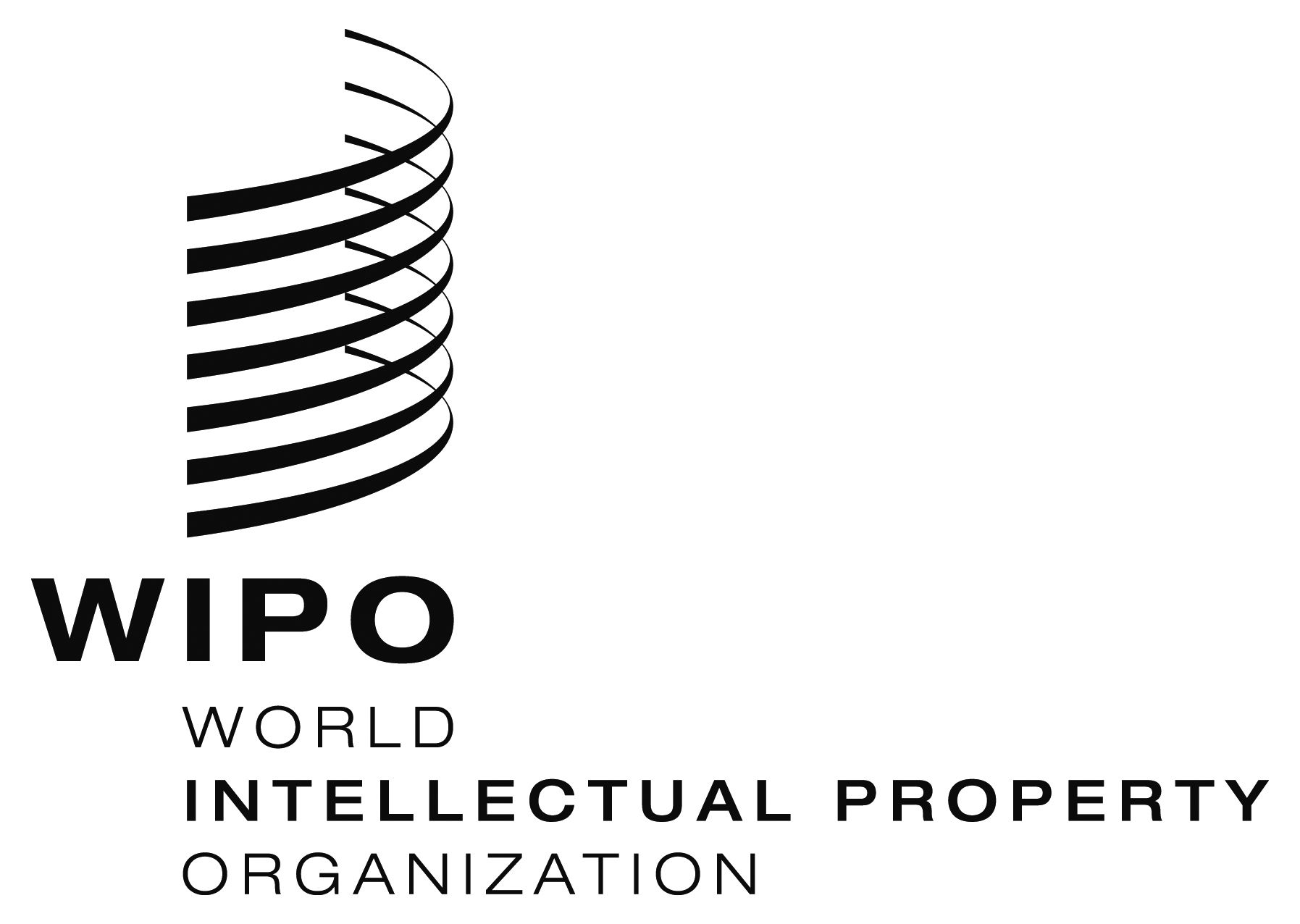 EWO/PBC/25/1 WO/PBC/25/1 WO/PBC/25/1 ORIGINAL: ENGLISHORIGINAL: ENGLISHORIGINAL: ENGLISHDATE: AUGUST 29, 2016DATE: AUGUST 29, 2016DATE: AUGUST 29, 2016